*Видео носит ознакомительный характер, цена каждого заказа обсуждается индивидуально.-Свадебные фейерверки под музыкальное сопровождение!!!-3D моделирование Вашего фейерверка!!!-Компьютерный запуск фейерверка!!!Компания «ПироПраздник»  группа Вконтакте: http://vk.com/prazdnik13ru№ФотоОписаниеВидео Цена1 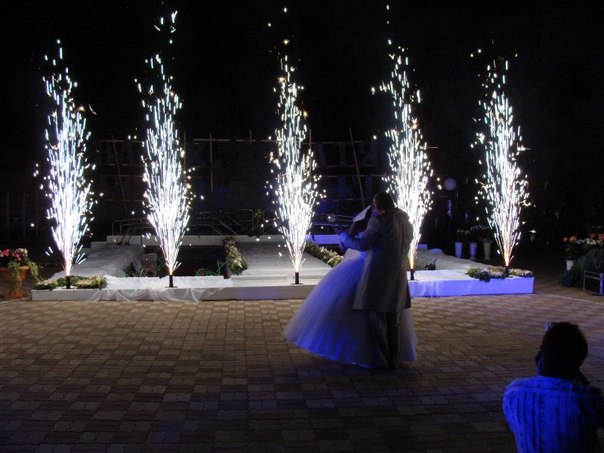 Фонтан пиротехнический профессиональный, холодного огня. 3 метра 40 сек. 5 фонтанов700 руб/шт2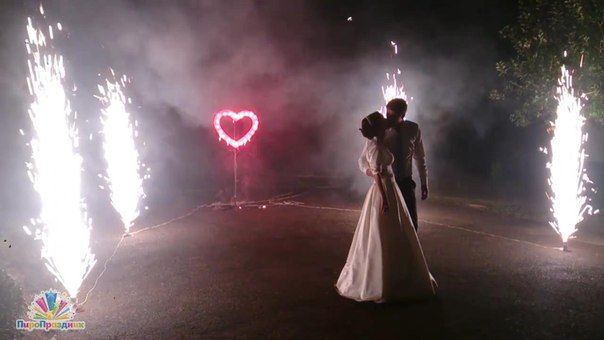 Дорожка из фонтанов 4 шт, одно сердце.http://vk.com/videos-60881262?section=album_53111846&z=video-60881262_170664210%2Fclub60881262*на видео:  Дорожка из фонтанов 4 шт, одно сердце, салют. От 4500 руб.4500 руб.3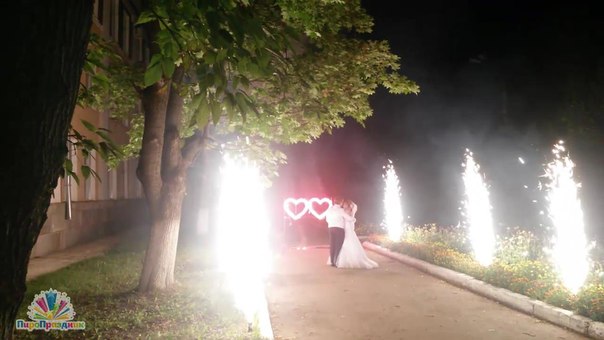 Дорожка из фонтанов 6 шт, 2 сердца.http://vk.com/videos-60881262?section=album_53111846&z=video-60881262_170290863%2Fclub60881262*7600 руб.4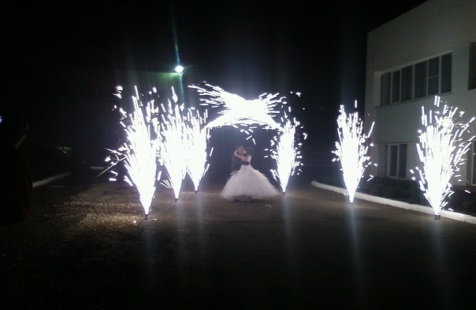 Дорожка из фонтанов 4 шт, арка из 4х фонтанов.5600 руб.5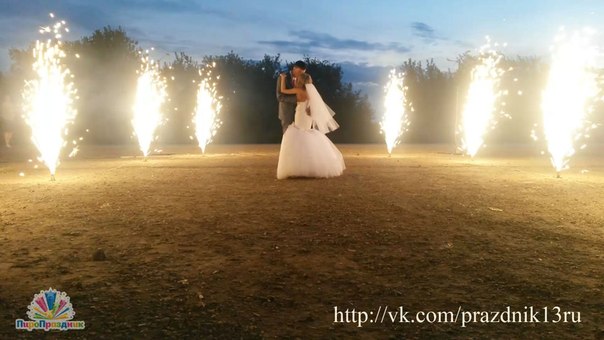 Дорожка из фонтанов 6 шт.http://vk.com/videos-60881262?section=album_53111846&z=video-60881262_170257543%2Fclub60881262*на видео:  Дорожка из фонтанов 6 шт, Две вертушки, сердце, 2 фонтана, салют, от 11500 руб.4200 руб.6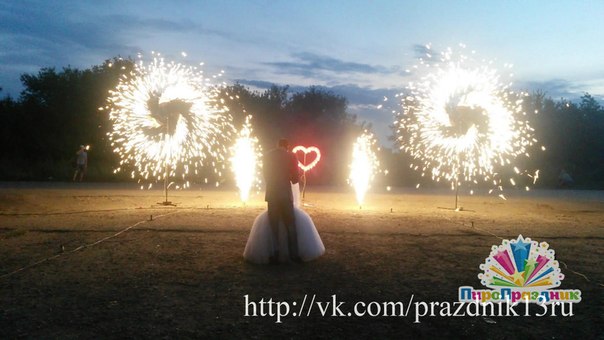 Две вертушки, сердце, 2 фонтана http://vk.com/videos-60881262?section=album_53111846&z=video-60881262_170257543%2Fclub60881262*на видео:  Дорожка из фонтанов 6 шт, Две вертушки, сердце, 2 фонтана, салют, от 11500 руб.7300 руб.7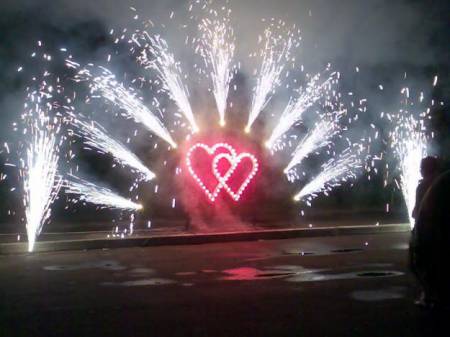 Арка полукругом из фонтанов 7 фонтанов, два сердца.http://vk.com/videos-60881262?section=album_53111846&z=video-60881262_169374756%2Fclub60881262*на видео дорожка из 6 фонтанов, арка из 7 фонтановцена 9100 руб.8300 руб.8 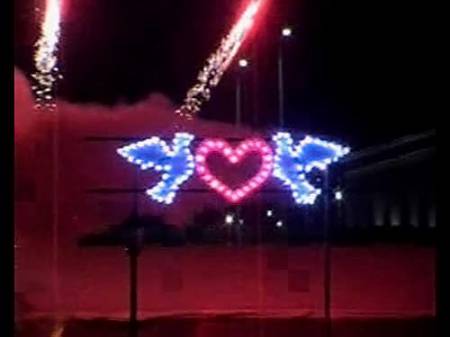 Сердце, два голубя  5500 руб.9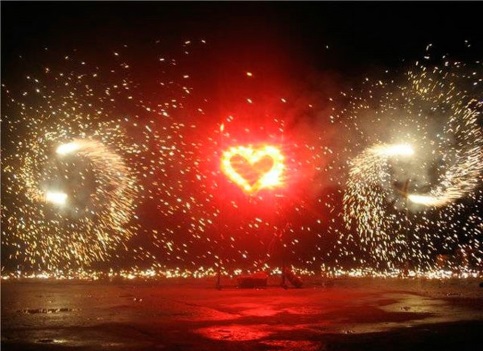 Сердце, две вертушки5900 руб.10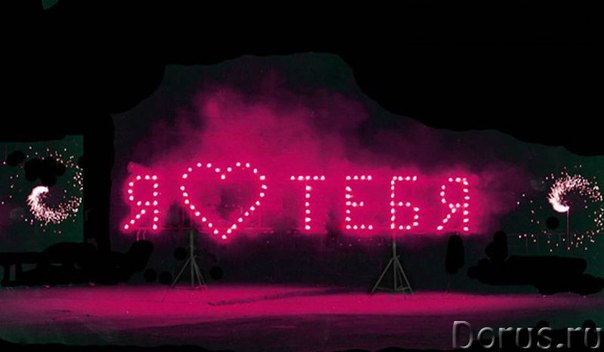 Огненные надписи Заглавная буква:1900 руб.Прописная буква:1700 руб.11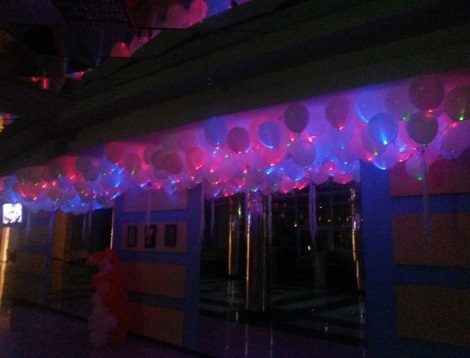 Светодиодные шары-зеленые-красные-синие-мигающие (красн, син,зел)http://vk.com/videos-60881262?section=album_53111884&z=video-60881262_169374801%2Fclub60881262*65 руб/шт12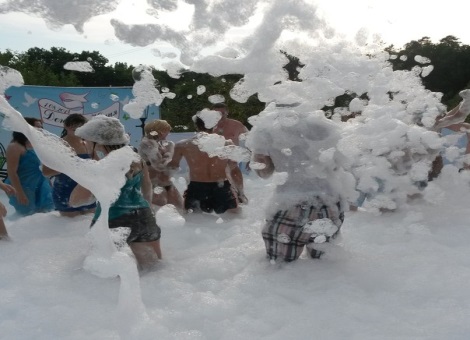 Пенные вечеринкиhttp://vk.com/video209370222_169396541*От 9000 руб.13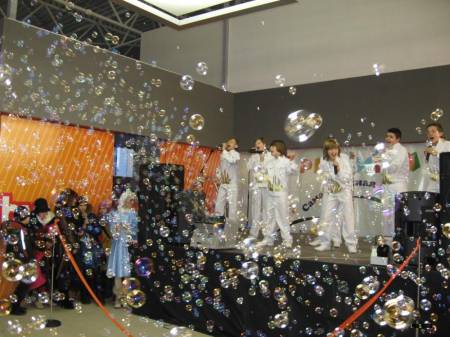 Генераторы мыльных пузырейОт 2000 руб.14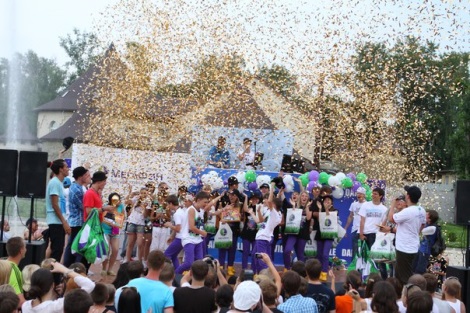 Выдув конфетти4500 руб /кг.15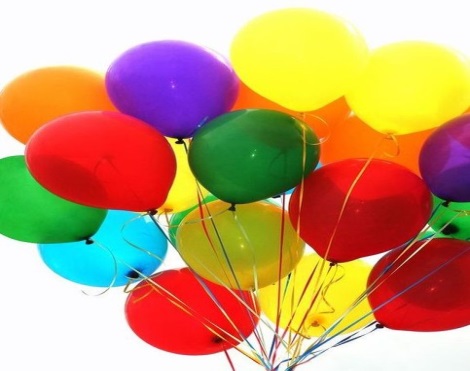 Шар гелиевый 30 руб /шт.